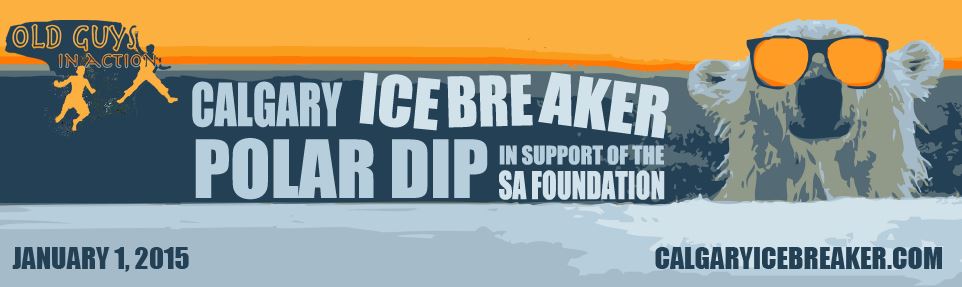 Pledge FormPledges are In support of the SA (servants anonymous) foundation.donations of $20 or more are tax receiptable by the SA (servants anonymous) foundation.DonorAddressTelephoneE-mail$ Pledged$ ReceivedCash/CQ/Card